firma[DENTIMED_2021, 01.2021-12.2021, Dentimed s.r.o. 2021]	Strana 1/1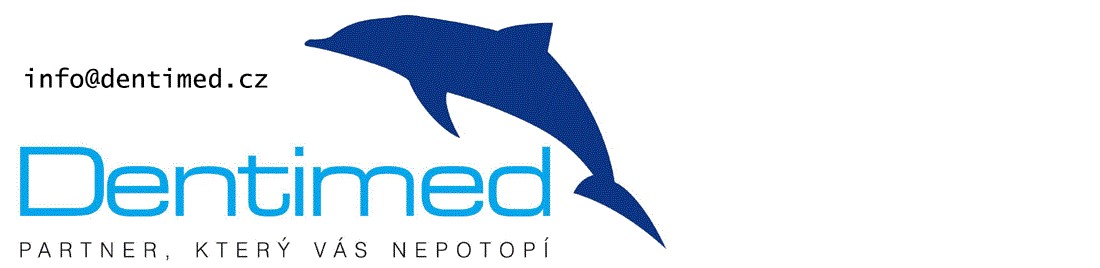 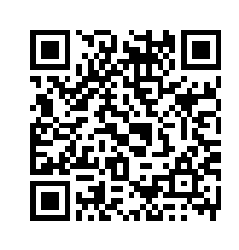 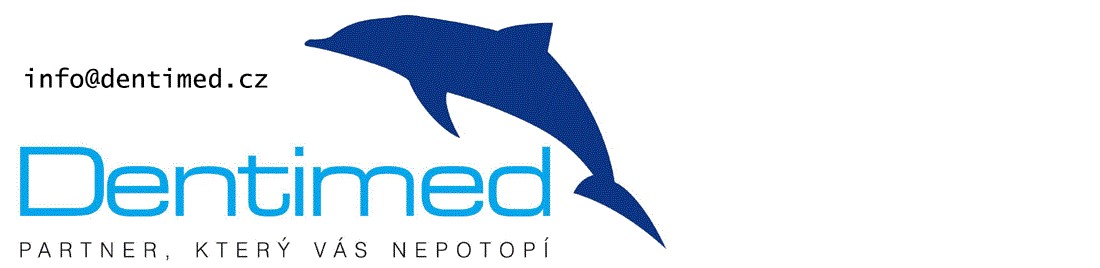 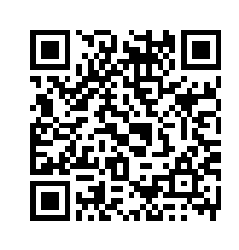 	Datum vystavení :	24.3.2021OR u KS v H.Králové,odd.C,vl.5151Místo odběru :IČO: 71209310, ID: .Rybka, poskytovatel sociálních služeb Tovární 122  27711	Neratovice	DPH	Cena	OP Sleva	Prodejní cena	Celkem	ÚhradaVZP/SÚKL Název zboží	%	Množství	 výrobce	%	 %	bez DPH	s DPH	 s DPH	 za MJ	Celkem s DPH a po slevě :	43 262,08Zboží si při převzetí, prosím, pečlivě překontrolujte. Na pozdější reklamace nelze brát zřetel..	Celkem:	43 262,00 CZK	[novy,PC4]	abs.strana: 1/1, ver[3.0.14.25.3]Faktura - daňový doklad2021-21-02155Bankovní účty:KB: 9122290297/0100ČSOB: 183694964/0300ČS: 2808492/0800Datum splatnosti : 7.4.2021 Dat.usk.zd.plnění : 24.3.2021 Typ úhrady : platebním příkazemDodávka : 2021-50-08877Plášť návštěvnický PRAHA , á 10ks2140 bal250,00302,5012 100,00Zástěra plastová 80x130cm 5bal/krt215 bal235,95285,501 427,51Dekontaminační rohož (60x115cm) , 30 listů212 kart1926,602331,194 662,37Ochranný overal vel.L2189 bal130,00157,3013 999,70Štít obličejový MZ-22-3321150 ks55,0066,559 982,50Respirátor Healtcare BTL FFP2 - C-FIT, á 25ks02 bal545,00545,001 090,00Sazba[%]Rekapitulace DPH v CZKvypočteno dle § 37/2Základ daně	DaňRekapitulace DPH v CZKvypočteno dle § 37/2Základ daně	DaňCelkem01090,000,001090,002134852,967319,1242172,08Celkem:35942,967319,1243262,08Zaokrouhlení úhrady:Zaokrouhlení úhrady:Zaokrouhlení úhrady:-0,08vystavil/a:	Nový František e_mail:	frantisek.novy@dentimed.cz24.03.2021vytištěno z IS WinFASrep[UK__POHLE0000201_list_okanc, Dentimed 2]